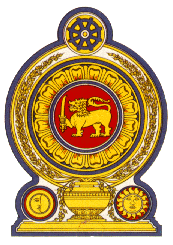 Statement by Sri Lanka42 Session of the UPRReview of Pakistan – 30 January 2023Mr. President,Sri Lanka warmly welcomes the delegation of Pakistan and appreciates the presentation of a comprehensive national report and engagement with the UPR process.  We commend the commitment of Pakistan to the promotion and protection of human rights and the significant steps taken to implement the recommendations received during the last UPR cycle. We also note the enactment by Pakistan of laws, policies, programs and other measures to remove gender disparity and empower women and the priority provided to SDGs through inclusion in its National Agenda 2030.   We take this opportunity to recommend that Pakistan :  Consider allocating sufficient resources for attaining Sustainable Development Goals.Continue efforts to alleviate poverty and promote economic and social sustainable development.Take effective mitigation and adaptation steps to deal with climate change.Prioritize social security measures and welfare of women and children in flood affected areas when allocating resources. Continue steps to enhance social safety net and poverty alleviation measures as part of rehabilitation work for the flood victims.Finally, we wish Pakistan success in its UPR engagement.Thank you.   